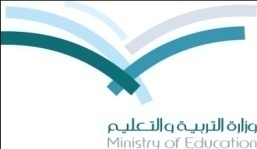 )  محتـــوى الملـــف )( بيــانـــــات المعلمة)(أهداف سياسة التعليم في المملكة العربية السعودية)- تنمية روح الولاء لشريعة الإسلام وذلك بالبراءة من كل نظام أو مبدأ يخالف هذه الشريعة واستقامة الأعمال والتصرفات وفق أحكامها العامة الشاملة .- النصيحة لكتاب الله وسنة رسوله بصيانتهما ورعاية حفظهما وتعهد علومهما والعمل بما جاء فيهما .- تزويد الفرد بالأفكار والمشاعر والقدرات اللازمة لحمل رسالة الإسلام .-  تحقيق الخلق القرآني في المسلم والتأكيد على ضوابط الخلقية لاستعمال المعرفة " إنما بعثت لأتمم مكارم الأخلاق " .-  تربية المواطن المؤمن ليكون لبنة صالحة في بناء أُمته ويشعر بمسئوليته لخدمة بلاده والدفاع عنها .  -  تزويد الطالب بالقدر المناسب من المعلومات الثقافية والخبرات المختلفة التي تجعل منه عضواً عاملاً في المجتمع .-  تنمية إحساس الطلاب بمشكلات المجتمع الثقافية والاقتصادية والاجتماعية وإعدادهم للإسهام في حلها .-  تأكيد كرامة الفرد وتوفير الفرص المناسبة لتنمية قدراته حتى يستطيع المساهمة في نهضة الأمة .-  دراسة ما في هذا الكون الفسيح من عظيم الخلق وعجيب الصنع واكتشاف ما ينطوي عليه من أسرار قدرة الخالق للاستفادة منها وتسخيرها لرفع كيان الإسلام وإعزاز أُمته . -  بيان الانسجام التام بين العلم والدين في شريعة الإسلام , فان الإسلام دين ودنيا والفكر الإسلامي يفي بمطالب الحياة البشرية أرقى صورها في كل عصر .-  تكوين الفكر الإسلامي المنهجي لدى الأفراد ليصدروا عن تصور إسلامي موحد فيما يتعلق بالكون والإنسان والحياة وما يتفرغ عنها من تفصيلات .-  رفع مستوى الصحة النفسية لإحلال السكينة في نفس الطالب وتهيئة الجو المدرسي المناسب .-  تشجيع وتنمية روح البحث والتفكير العلميين وتقوية القدرة على المشاهدة والتأمل وتبصير الطلاب بآيات الله في الكون وما فيه وإدراك حكمة الله في خلقه  لتمكين الفرد من الاضطلاع بدوره الفعال في بناء الحياة الاجتماعية وتوجيهها توجيهاً سليماً .-  الاهتمام بالانجازات العالمية في ميادين العلوم والآداب والفنون المباحة وإظهار أن تقدم العلوم ثمرة لجهود الإنسانية عامة وإبراز   ما أسهم به أعلام الإسلام في هذا المجال , وتعريف الناشئة برجالات الفكر الإسلامي وتبيان نواحي الابتكار في آرائهم  وأعمالهم في مختلف الميادين العلمية والعملية .-  تنمية الفكر الرياضي والمهارات الحسابية والتدريب على استعماله لغة الأرقام والإفادة منها في المجالين العلمي والعملي -  تنميه مهارات القراءة وعادة المطالعة سعيا وراء زيادة المعارف .-  اكتساب القدرة على التعبير الصحيح في التخاطب والتحدث والكتابة بلغة سليمة وتفكير منظم .-  تنمية القدرة اللغوية بشتى الوسائل التي تغذي اللغة العربية وتساعد على تذوقها وإدراك نواحي الجمال فيها أسلوباً وفكرة .-  تدريس التاريخ دراسة منهجية مع استخلاص العبرة منه , وبيان وجهة نظر الإسلام فيما يتعارض معه , وإبراز المواقف الخالدة في تاريخ الإسلام وحضارة أُمته , حتى تكون قدوة لأجيالنا المسلمة تولد لديها الثقة والايجابية .-  تبصير الطلاب بما لوطنهم من أمجاد إسلامية تليدة وحضارة عالمية إنسانية عريقة , ومزايا جغرافية وطبيعية واقتصادية وبما لمكانته من أهمية بين أُمم الدنيا .-  فهم البيئة بأنواعها المختلفة وتوسيع آفاق الطلاب بالتعرف على مختلف أقطار العالم وما يتميز به كل قطر من إنتاج وثروات طبيعية  , مع التأكيد على ثروات بلادنا ومواردها الخام ومركزها الجغرافي والاقتصادي ودورها السياسي القيادي في الحفاظ على الإسلام والقيام بواجب دعوته , وإظهار مكانة العالم الإسلامي والعمل على ترابط أُمته . - تزويد الطلاب بلغة أُخرى من اللغات الحية على الأقل بجانب لغتهم الأصلية للتزود من العلوم والمعارف والفنون والابتكارات النافعة , والعمل على نقل علومنا ومعارفنا إلى المجتمعات الأُخرى إسهاماً في نشر الإسلام وخدمة الإنسانية .- تعويد الطلاب العادات الصحية السليمة ونشر الوعي الصحي .- إكساب الطلاب المهارات الحركية التي تستند إلى القواعد الرياضية لبناء الجسم السليم , حتى يؤدي الفرد واجباته في خدمة دينية ومجتمعه بقوة وثبات .-  مسايرة خصائص مراحل النمو النفسي للناشئين في كل مرحلة ومساعدة الفرد على النمو السوي : روحياً , وعاطفياً ,واجتماعياً , والتأكيد على الناحية الروحية الإسلامية بحيث تكون هي الموجه الأول للسلوك الخاص والعام   للفرد والمجتمع .- التعرف على الفروق الفردية بين الطلاب توطئة لحسن توجيههم ومساعدتهم على النمو وفق قدراتهم واستعداداتهم وميولهم- العناية بالمتأخرين دراسياً والعمل على إزالة ما يمكن إزالته من أسباب هذا التأخر ووضع برامج خاصة دائمة ومؤقتة وفق حاجاتهم .- التربية الخاصة والعناية بالطلاب المعوقين جسمياً أو عقلياً عملاً بهدي الإسلام الذي يجعل التعليم حقاً مشاعاً بين جميع أفراد الأمة .- الاهتمام باكتشاف الموهوبين ورعايتهم وإتاحة الإمكانيات والفرص المختلفة لنمو مواهبهم  في إطار البرامج العامة وبوضع برامج خاصة.-  تدريب الطاقة البشرية اللازمة وتنويع التعليم مع الاهتمام الخاص بالتعليم المهني .-  غرس حب العمل في نفوس الطلاب والإشادة به في سائر صورة والحض على إتقانه والإبداع فيه والتأكيد على مدى أثره في بناء كيان الأمة.ويستعان على ذلك بما يلي :(أ)-تكوين المهارات العلمية والعناية بالنواحي التطبيقية في المدرسة بحيث يتاح للطالب الفرصة للقيام بالأعمال الفنية اليدوية     والإسهام في الإنتاج وإجراء التجارب في المخابر والورش والحقول . (ب)-دراسة الأسس العلمية التي تقوم عليها الأعمال المختلفة حتى يرتفع المستوى الآلي للإنتاج إلى مستوى النهوض والابتكار  32) -  إيقاظ روح الجهاد الإسلامي لمقاومة أعدائنا واسترداد حقوقنا واستعادة أمجادنا والقيام بواجب رسالة الإسلام . 33) -  إقامة الصلات الوثيقة التي تربط بين أبناء الإسلام وتبرز وحدة أمته .ميثـاق أخلاقيات مهنة التعليمالسجايا الحميدة والسلوكيات الفاضلة التي يتعيَّن أن يتحلى بها العاملون  في حقلالتعليم العام فكراً وسلوكاً أمام الله ثم أمامولاة الأمروأمام أنفسهم والآخرينوتُرتب عليهم واجبات أخلاقية.
أهداف الميثاق
يهدف الميثاق إلى تعزيز انتماء المعلم لرسالته ومهنته والارتقاء بها والإسهام في تطوير المجتمع الذي يعيش فيه وتقدمه وتحبيبه لطلابه وشدهم إليه، والإفادة منه وذلك من خلال الآتي:
      1 / توعية المعلم بأهمية المهنة ودورها في بناء مستقبل وطنه. 
     2 / الإسهام في تعزيز مكانة المعلم العلمية والاجتماعية. 
     3 / حفز المعلم على أن يتمثل قيم مهنته وأخلاقها سلوكاً في حياته.المعلم وأداؤه المهني1/ المعلم مثال للمسلم المعتز بدينه المتأسي برسول الله صلى الله عليه وسلم             في جميع أقواله، وسطياً في تعاملاته وأحكامه
      2/ المعلم يدرك أنَّ الرقيب الحقيقي على سلوكه بعد الله سبحانه وتعالى، هو            ضمير يقظ وحس ناقد، وأنَّ الرقابة الخارجية مهما تنوعت أساليبها لا ترقى           إلى الرقابة الذاتية، لذلك يسعى المعلم بكل وسيلة متاحة إلى بث هذه الروح بينطلابه ومجتمعه ويضرب المثل والقدوة في التمسك بها.       3 /  يدرك المعلم أنَّ الاستقامة والصدق، والأمانة، والحلم، والحزم، والانضباط،          والتسامح ،وحسن المظهر، وبشاشة الوجه، سمات رئيسة في تكوين شخصيته.الدورات التدريبية للمعلمـــــةملحوظة/ إرفاق الشواهد(صور شهادات الدورات)ملحوظة/ إرفاق الشواهد (صور الشهادات الحاصلة عليها)التهيئة للعام الجديد2 ــ البيئة المدرسية3 ــ خطة تدريس المقرراتجــــدول الحـصـصتوزيع مقرر  (  مادة ......)  للصف (..............) الفصل الدراسي ........لعام              14  هـ /             14 هـ4 ــ خطة الوسائل التعليميةالوسائل التعليمية المستخدمة للعام الدراسي    14/     14هـ5ــ خطة إستراتيجيات التدريس الحديثة لتحقيق الاهداف وتنمية مهارات التفكير ومهارات البحث6ــ تحليل المنهجتصويب الأخطاءللمقررات الدراسية المطورة7ــ خطة متابعة الطالبات المتفوقات والمقصرات والموهوباتمتابعة المعلمة للطالبات المتفوقات والمقصراتمتابعة المعلمة للطالبات الموهوبات:8ــ خطة تحليل نتائج الطالبات ( المتفوقات ــ الموهوبات ــ المقصرات )المتفوقات ــ الموهوباتالمقــصــــرات9 ــ خطة إعداد أسئلة الاختبارات خطة إعداد الاختبارات 1-شرح معايير متابعة أسئلة الاختبارات التحصيلية ونماذج الإجابة والتصحيح2- ضوابط إعداد نماذج الإجابة 1ـ كتابة الإجابات بخط واضح ومنظم.2ـ اشتمال الإجابة على جميع الفقرات  الموجودة في الأسئلة .3ـ تسلسل الإجابة وفق تسلسل الأسئلة.4ـ الإجابات محددة ومتوافقة مع المطلوب .5ـ عدم وجود إجابات ناقصة أو غير مطلوبة .6ـ أن تكون الإجابة صحيحة المادة العلمية .7ـ خلو الصياغة من الأخطاء الإملائية والنحوية .8ـ ـ أن تكون الإجابة وفق الكتاب المدرسي.9ـ لا يشترط التقيد بنص الكتاب حرفياً .10ـ تسجيل جميع الإجابات الممكنة التي يحتملها السؤال.11ـ إذا كانت الإجابة تتضمن بعض النقاط تدون جميع النقاط. ويشار في النموذج إلى الاكتفاء بالعدد المطلوب .12 ـ تدوين الدرجات بلون مغاير.13 ـ تتناسب درجة السؤال مع أهميته في المحتوى .14 ـ توزيع الدرجات الكلية بصورة متوازنة بين الأسئلة.15 ـ مناسبة الدرجة المطلوبة في السؤال .16 ـ التناسب في توزيع الدرجات على جميع الإجابات .17ـ توزيع الدرجة على ما تتضمنه الفقرة الواحدة وتسجل الدرجة فوقها .18 ـ تجمع درجات الفقرة في دائرة على هامش الورقة .19 ـ تجمع درجات الدوائر في مربع وتسجل بصورة بسط ومقام مع تفقيطها كتابة .ـ تجمع درجات الدوائر في مربع وتسجل بصورة بسط ومقام مع تفقيطها كتابة .20-  تخصص درجات للرسومات التوضيحية والخرائط إن وجد 21 ـ تزويد نموذج الإجابة بجدول ( مرآة الورقة ) يوضح الدرجات المخصصة لكل سؤال رقماً وكتابة ويكتب المجموع الكلي بسطاً ومقام .3-  التـصـحـيــــح: 1-الدقة في التصحيح.2-كتابة اسم المصححة والمراجعة مع التدقيق.3-وضوح الدرجة الجزئية.4-وضوح الدرجة الكلية للسؤال الواحد.5-وضوح مجموع الدرجات رقماً وكتابة.6-اشتراك المعلمات في (التصحيح الجماعي).7-عدد الأوراق الت  أساليب التقويم المستخدمه في التدريس10ــ تحديد الخصائص العمرية للطلبة11ــ نموذج لخطة درسالـــقـــســـم الثالثتحضر المعلمة شواهد على كل بند من البنود التالية:تفعيل التقنية	   1/قائمة تقنيات التعليم التي أنتجها خلال العام وتوحية الطالبات لاستخدامه                                         	 2/قائمة بتقنيات التعليم المستخدمة في المنهج.	 3/ قائمة بالروابط الالكترونية التي تخدم الماده.	 4/المشاركة بمواقع الادارة                                                                                     5/تفعيل نظام نور                                                                                   6/ التوصل الالكتروني مع فئات مختلفة في قطاع التعليم .الـــقـــســـم الرابعالتنمية المهنية1ــ مستويات الطالبات عرض نماذج من دراسة مستويات الطالباتأدوات قياس تعزيز وتحسين مستوى طالبة* تشخيصية : لتشخيص جوانب الضعف والصعوبات لدى الطالبة ( وبها تكتشف المعلمة عن المهارات اللازم وجودها لدى الطالبة لتقدم لها مهارات جديدة , ويمكن أن تقدم هذه الورقة كنشاط استهلالي في بداية درس أو وحدة دراسية وتكون مرتبطة بالتعليم القبلي .   * علاجية :لمعالجة ضعف دراسي في جانب محدد لدى فئة من الطالبات اللاتي أظهرتهم ورق العمل التشخيصية ( ويمكن ان تكون ورقة العمل العلاجية صفية ولا صفية , ويحدد لولي الأمر دوره في معالجة ضعف ابنته في هذه الورقة ) .   * تعليمية :لتقيس مدى إتقان الطالبة لمهارة أو مجموعة من المهارات التعليمية أو العقلية أو الأدائية ( تقدم هذه الورقة لجميع الطالبات مع مراعاة الفروق الفردية بين الطالبات وتكون لدرس محدد , لتحقق مهارات المادة ومهارات التفكير : مثل الملاحظة والمقارنة والتحليل والتركيب ) ..* تقويمية :لتقيس تحقق أهداف الدرس المخطط لها مرحلياً او ختامياً (أي توظف في التقويم المرحلي او التقويم الختامي ويمكن تقديم هذه الورقة في نهاية وحدة دراسية , ويمكن ان توظف كنشاط صفي أو لا صفي )   * تعزيزية:لتدعيم وتعزيز خبرة تعليمية معينة لدى الطالبة ( تقوم المعلمة بهذه الورقة لمعالجة الخلل الذي أظهرته ورقة العمل التقويمية مثل : عدم استيعاب الطالبة لمفهوم معين أو عدم تمكنها من مهارة ما ) هذه الورقة ترتبط بنتيجة التقويم بينما العلاجية ترتبط بنتيجة التشخيص .* الاثرائية :لتثري جانباً معيناً لدى الطالبات المتميزات او الموهوبات ) فهذه الورقة تعمل على توجيه الطالبات للتعمق في المادة التعليمية فيكتسبوا مهارات عقلية وإبداعية مثل حل المشكلات , والتفكير الناقد , والطلاقة والمرونة ) (يمكن الرجوع لكتاب دليل المعلمة )2ـ تحديد ميول ورغبات الطالبات3ــ تحديد نقاط القوة والضعف لدى الطالباتاستمارة علاج طالبة ضعيفة المستوى التحصيلي الدقه في المتابعة الفترية في مهارات التقويم المستمر والمواد التحريريهملاحظة هامة: هذا السجل متوقف على كيفية التفعيل في المدارس لجميع القطاعاتبيان بالمتابعة الفترية لمهارات التقويم المستمر لمادة ...............  بالمرحلة الابتدائيةللعام الدراسي :      14 /     14ه	الصف : ......................  عدد الطالبات : .................الإجراءات المتخذة لتحسين مستوى الطالبة للعام الدراسي :    14هـ /       14هــالصف :..............................    المــادة : ..............................  استمارة تحسين مستوى أداء الطالبة في درجة التقويم4ــ تقويم اختبارات المواد التي تقوم بتدريسها- تقويم اختبار مادة...............المدرسة :.............	   المرحلة :................... للعام الدراسي (   14 /    14هـ  )  { الدور...............}5ــ دراسة نتائج الطالبات6ــ تحديد الاحتياجات التدريبة للمعلمةتحضر استمارة تحديد الاحتياجات التدريبية من قبل:المشرفة المختصة.المديرة.المعلمة نفسها.الـــقـــســـم الخامستحضر المعلمة شواهد على البنود التالية:انجازات المعلمةاسم المعلمةالهاتف المحمولالمؤهــــل العلمي الحالة الاجتماعيةمصدرهاسم المحرمتاريخهقرابتهالخبرات الوظيفية السابقةعملهمسمى الوظيفةهاتفهالعمل الحاليالعنوانسنوات الخدمةالحيتاريخ المباشرة من بداية الخدمةهاتف المنزلتاريخ الميلاد ومكانههاتف العملرقم السجل المدنيالبريد الالكترونيرؤيتــــيرؤيتــــيرسالتــــيرسالتــــياسم المعلمةبرامج تدريبية حضرتهابرامج تدريبية حضرتهابرامج ومشروعات شارك فيهابرامج ومشروعات شارك فيهاالمؤهــــلاسم البرنامجالمكان والمدةالبرنامج أو المشروعفترة العمل فيهتاريخــــهالتخصصسنوات الخبرة في التعليمالخبرات الوظيفية السابقة وفترات العمل فيهاالخبرات الوظيفية السابقة وفترات العمل فيهاالخبرات الوظيفية السابقة وفترات العمل فيهاالخبرات الوظيفية السابقة وفترات العمل فيهاالعمل الحاليهاتف العملفاكس العملالهاتف الجوالالبريد الالكترونيمالشهادةمصدرهاتاريخهاملاحظاتالمهمةآلية التنفيذ المقترحةزمن التنفيذالفئة المنفذةالفئة المستفيدةالتنفيذالتنفيذمؤشرات  التحققالمهمةآلية التنفيذ المقترحةزمن التنفيذالفئة المنفذةالفئة المستفيدةنفذلم ينفذمؤشرات  التحقق تحليل البيئة الصفيةتحليل محتويات غرفة مصادر التعلمتحديد احتياجات المعلم التعليميهملاحظاتالسبت الحصةالأولىالثانيةالثالثةالرابعةالخامسةالسادسةالسابعةالثامنةالسبت الفصلالأحدالحصةالأولىالثانيةالثالثةالرابعةالخامسةالسادسةالسابعةالثامنةالأحدالفصلالاثنينالحصةالأولىالثانيةالثالثةالرابعةالخامسةالسادسةالسابعةالثامنةالاثنينالفصلالثلاثاءالحصةالأولىالثانيةالثالثةالرابعةالخامسةالسادسةالسابعةالثامنةالثلاثاءالفصلالأربعاءالحصةالأولىالثانيةالثالثةالرابعةالخامسةالسادسةالسابعةالثامنةالأربعاءالفصلالأسبوع الأولالأسبوع الثانيالأسبوع الثالثالأسبوع الرابعالأسبوع الخامسالأسبوع السادس/  ـــ     //  ـــ     //  ـــ     //  ـــ     //  ـــ     //  ـــ     /الأسبوع السابعالأسبوع الثامنالأسبوع التاسعالأسبوع العاشرالأسبوع الحادي عشرالأسبوع الثاني عشر/  ـــ     //  ـــ     //  ـــ     //  ـــ     //  ـــ     //  ـــ     /الأسبوع الثالث  عشرالأسبوع الرابع عشرالأسبوع الخامس عشرالأسبوع السادس عشرالأسبوع السابع عشرالأسبوع الثامن عشر/  ـــ     //  ـــ     //  ـــ     //  ـــ     //  ـــ     //  ـــ     /اســم الوسيلــةنوعــهاملاحظـــاتطريقة التدريسملاحظـــاتالصفالمادةالوحدهعنوان الدرسالعنصرالهدفمستوى الهدفمالخطأرقم الصفحةتصويب الخطأملاحظاتالصفعدد الطالبات المتفوقاتتعزز جوانب القوة لدى الطالبات لتطوير قدراتهنتعزز جوانب القوة لدى الطالبات لتطوير قدراتهنطريقة التنفيذعدد الطالبات المقصراتتعالج جوانب القصور لدى الطالبات لإغناء معرفتهنتعالج جوانب القصور لدى الطالبات لإغناء معرفتهنطريقة العلاجالجهة المتابعة للعلاجمدى التحسنملاحظاتالصفعدد الطالبات المتفوقاتنفذلم ينفذطريقة التنفيذعدد الطالبات المقصراتنفذلم ينفذطريقة العلاجالجهة المتابعة للعلاجمدى التحسنملاحظاتماسم الطالبةالصفالمجال الموهوبة فيهطرق تنميتهاالتحفيز المقدم لهاملاحظاتمالصفإسم الطالبة النتيجهأساليب التعزيزالملاحظاتمالصفاسم الطالبةالنتيجهأساليب المعالجةالملاحظاتإخراج ورقة الأسئلة وضوح الخط والطباعةإخراج ورقة الأسئلة بيانات الطالبة ( المرحلة –الصف  الدراسي–المادة-الزمن – الغرض من الاختبار)نموذج الأسئلة حدد المطلوب في الفقرات الاختبارية.نموذج الأسئلة الفقرات الاختبارية سهلة القراءة .نموذج الأسئلة إخراج الاختبار بشكل يحقق الارتياح النفسي لدى الطالبة .نموذج الأسئلة الفقرات الاختبارية مدرجة الصعوبة نموذج الأسئلة الفقرات الاختبارية مرتبطة بالأهداف نموذج الأسئلة لا تشتمل الفقرات الاختبارية على مصطلحات غير محددة (الاختلاف في التفسير )نموذج الأسئلة معطيات الفقرة الاختبارية مكتملة.نموذج الأسئلة لا تشتمل الفقرات الاختبارية على عبارات من نوع (نادر-غالباً-دائماً-أحياناً)نموذج الأسئلة الصياغة اللغوية تناسب المرحلة الدراسية .نموذج الأسئلة الفقرات الاختبارية مختصرة بما لا يخل بوضوح المطلوب. نموذج الأسئلة خلو فقرات الاختبار من أي تلميحات للإجابة عن أسئلة أخرى .نموذج الأسئلة الزمن المتاح للإجابة على الاختبار مناسب.نموذج الأسئلة خلو الفقرات الاختبارية من العبارات المفتوحة (التي إجابتها غير محددة)نموذج الأسئلة الاختبار شامل لمحتوى المقرر.نموذج الأسئلة الفقرات الاختبارية متنوعة .نموذج الأسئلة الفقرة الاختبارية تقيس مهارة أو معلومة هامة .نموذج الأسئلة الاختبار خال من الأخطاء النحوية والإملائية .الاختيار من متعددصدر السؤال مكتمل وواضح في جميع الفقرات .الاختيار من متعددتم تلافي تكرار الكلمات في البدائل .الاختيار من متعددالبدائل متفقة لغوياً مع المقدمة .الاختيار من متعددالبدائل متشابهة في الطول .الاختيار من متعددالبدائل عددها لا يقل عن أربعة .الاختيار من متعددالإجابة الصحيحة وحيدة لا يختلف عليها اثنان.الاختيار من متعددالإجابة الصحيحة متجانسة مع البدائل الأخرى.الاختيار من متعددلا يوجد أسئلة منفية بكثرة .الاختيار من متعددالبدائل مرتبطة منطقياً (عددياً –أبجدياً )الصواب والخطأالإجابة الصحيحة لا تتخذ موضعا صحيحاً.الصواب والخطألا تحتمل الفقرة الاختبارية الصحة والخطأ في الوقت نفسه.الصواب والخطأالفقرة الاختبارية لا تتضمن أكثر من فكرة واحدة.الصواب والخطأيوجد مكان مخصص لتصويب الخطاء إذا طلب التصويب.المزدوجة رتبت مفردات المقدمات والاستجابات عشوائياً.المزدوجة مفردات المقدمات والاستجابات متجانسة في محتواها.المزدوجة عدد عناصر إحدى القائمتين أكثر من عدد الأخرى.المزدوجة كتبت المقدمات والاستجابات في صفحة واحدة .إكمال الفراغطول الفراغات محدد .إكمال الفراغموقع الفراغ ليس في بداية الفقرة .إكمال الفراغالمطلوب في الفراغ يختبر معلومة أو مهارة معينه.إكمال الفراغضرورة توضيح حدود الاختبار.المقالي تحديد موضوع السؤال بشكل دقيق.المقالي عدم طرح بدائل ليختار بعضها ويترك بعضها.المقالي إعطاء الوقت الكافي للإجابة .المقالي أن يكون السؤال قصيراً نسبياً مع زيادة عدد الأسئلة.المقالي يستخدم المقال لتقويم عمق الفهم بدلاً من اتساع المعلومات .المقالي مالفئه العمرية الخصائص العمريةملاحظاتمنوع التقنيهاسم الدرسالصفمكان التنفيذملاحظاتمالصفاسم الطالبهميول ورغبات الطالبات التحفيزملاحظاتمالصفاسم الطالبةنواحي القوةالتحفيزنواحي الضعفطريقة العلاجملاحظاتفنواحي ومظاهر الضعفنواحي ومظاهر الضعفأسباب الضعفأسباب الضعفأسباب الضعفأسباب الضعفخطة العلاجخطة العلاجخطة العلاجمدى التحسنالفترة الأولى(  ) قلة المشاركة الصفية      (  ) ضعف المستوى التحصيلي(  ) عدم كتابة الدروس         (  ) عدم المقدرة على الحفظ(  ) عدم حفظ جدول الضرب   (  ) إهمال الواجبات المنزلية(  ) الضعف في القراءة والكتابة(  ) قلة المشاركة الصفية      (  ) ضعف المستوى التحصيلي(  ) عدم كتابة الدروس         (  ) عدم المقدرة على الحفظ(  ) عدم حفظ جدول الضرب   (  ) إهمال الواجبات المنزلية(  ) الضعف في القراءة والكتابة(  ) أسباب عقلية                (  ) أسباب أسرية (  ) عدم معرفة القراءة        (  )  أسباب صحية(  ) عوامل نفسية وسلوكية   (  ) أسباب شخصية (  ) أسباب مدرسية(  ) أسباب عقلية                (  ) أسباب أسرية (  ) عدم معرفة القراءة        (  )  أسباب صحية(  ) عوامل نفسية وسلوكية   (  ) أسباب شخصية (  ) أسباب مدرسية(  ) أسباب عقلية                (  ) أسباب أسرية (  ) عدم معرفة القراءة        (  )  أسباب صحية(  ) عوامل نفسية وسلوكية   (  ) أسباب شخصية (  ) أسباب مدرسية(  ) أسباب عقلية                (  ) أسباب أسرية (  ) عدم معرفة القراءة        (  )  أسباب صحية(  ) عوامل نفسية وسلوكية   (  ) أسباب شخصية (  ) أسباب مدرسية(  ) دعوة الطالبة والحديث معها  ( ) استخدام التعزيز                (  ) التشجيع على المشاركات      ( ) متابعة ولي الأمر(  ) متابعة دفاترها وواجباتها      ( ) أشياء أُخرى(  ) ملاحظة التحسن الذي يطرأ على الطالبة وتشجيعها (  ) دعوة الطالبة والحديث معها  ( ) استخدام التعزيز                (  ) التشجيع على المشاركات      ( ) متابعة ولي الأمر(  ) متابعة دفاترها وواجباتها      ( ) أشياء أُخرى(  ) ملاحظة التحسن الذي يطرأ على الطالبة وتشجيعها (  ) دعوة الطالبة والحديث معها  ( ) استخدام التعزيز                (  ) التشجيع على المشاركات      ( ) متابعة ولي الأمر(  ) متابعة دفاترها وواجباتها      ( ) أشياء أُخرى(  ) ملاحظة التحسن الذي يطرأ على الطالبة وتشجيعها ( ) لم تتحسن( ) تحسن بطئ( ) لا بأس به( ) جيدالفترة الثانية(  ) قلة المشاركة الصفية      (  ) ضعف المستوى التحصيلي(  ) عدم كتابة الدروس         (  ) عدم المقدرة على الحفظ(  ) عدم حفظ جدول الضرب   (  ) إهمال الواجبات المنزلية(  ) الضعف في القراءة والكتابة(  ) قلة المشاركة الصفية      (  ) ضعف المستوى التحصيلي(  ) عدم كتابة الدروس         (  ) عدم المقدرة على الحفظ(  ) عدم حفظ جدول الضرب   (  ) إهمال الواجبات المنزلية(  ) الضعف في القراءة والكتابة(  ) أسباب عقلية                (  ) أسباب أسرية (  ) عدم معرفة القراءة        (  )  أسباب صحية(  ) عوامل نفسية وسلوكية   (  ) أسباب شخصية (  ) أسباب مدرسية(  ) أسباب عقلية                (  ) أسباب أسرية (  ) عدم معرفة القراءة        (  )  أسباب صحية(  ) عوامل نفسية وسلوكية   (  ) أسباب شخصية (  ) أسباب مدرسية(  ) أسباب عقلية                (  ) أسباب أسرية (  ) عدم معرفة القراءة        (  )  أسباب صحية(  ) عوامل نفسية وسلوكية   (  ) أسباب شخصية (  ) أسباب مدرسية(  ) أسباب عقلية                (  ) أسباب أسرية (  ) عدم معرفة القراءة        (  )  أسباب صحية(  ) عوامل نفسية وسلوكية   (  ) أسباب شخصية (  ) أسباب مدرسية(  ) دعوة الطالبة والحديث معها  ( ) استخدام التعزيز                (  ) التشجيع على المشاركات      ( ) متابعة ولي الأمر(  ) متابعة دفاترها وواجباتها      ( ) أشياء أُخرى(  ) ملاحظة التحسن الذي يطرأ على الطالبة وتشجيعها (  ) دعوة الطالبة والحديث معها  ( ) استخدام التعزيز                (  ) التشجيع على المشاركات      ( ) متابعة ولي الأمر(  ) متابعة دفاترها وواجباتها      ( ) أشياء أُخرى(  ) ملاحظة التحسن الذي يطرأ على الطالبة وتشجيعها (  ) دعوة الطالبة والحديث معها  ( ) استخدام التعزيز                (  ) التشجيع على المشاركات      ( ) متابعة ولي الأمر(  ) متابعة دفاترها وواجباتها      ( ) أشياء أُخرى(  ) ملاحظة التحسن الذي يطرأ على الطالبة وتشجيعها ( ) لم تتحسن( ) تحسن بطئ( ) لا بأس به( ) جيدالفترة الثالثة(  ) قلة المشاركة الصفية      (  ) ضعف المستوى التحصيلي(  ) عدم كتابة الدروس         (  ) عدم المقدرة على الحفظ(  ) عدم حفظ جدول الضرب   (  ) إهمال الواجبات المنزلية(  ) الضعف في القراءة والكتابة(  ) قلة المشاركة الصفية      (  ) ضعف المستوى التحصيلي(  ) عدم كتابة الدروس         (  ) عدم المقدرة على الحفظ(  ) عدم حفظ جدول الضرب   (  ) إهمال الواجبات المنزلية(  ) الضعف في القراءة والكتابة(  ) أسباب عقلية                (  ) أسباب أسرية (  ) عدم معرفة القراءة        (  )  أسباب صحية(  ) عوامل نفسية وسلوكية   (  ) أسباب شخصية (  ) أسباب مدرسية(  ) أسباب عقلية                (  ) أسباب أسرية (  ) عدم معرفة القراءة        (  )  أسباب صحية(  ) عوامل نفسية وسلوكية   (  ) أسباب شخصية (  ) أسباب مدرسية(  ) أسباب عقلية                (  ) أسباب أسرية (  ) عدم معرفة القراءة        (  )  أسباب صحية(  ) عوامل نفسية وسلوكية   (  ) أسباب شخصية (  ) أسباب مدرسية(  ) أسباب عقلية                (  ) أسباب أسرية (  ) عدم معرفة القراءة        (  )  أسباب صحية(  ) عوامل نفسية وسلوكية   (  ) أسباب شخصية (  ) أسباب مدرسية(  ) دعوة الطالبة والحديث معها  ( ) استخدام التعزيز                (  ) التشجيع على المشاركات      ( ) متابعة ولي الأمر(  ) متابعة دفاترها وواجباتها      ( ) أشياء أُخرى(  ) ملاحظة التحسن الذي يطرأ على الطالبة وتشجيعها (  ) دعوة الطالبة والحديث معها  ( ) استخدام التعزيز                (  ) التشجيع على المشاركات      ( ) متابعة ولي الأمر(  ) متابعة دفاترها وواجباتها      ( ) أشياء أُخرى(  ) ملاحظة التحسن الذي يطرأ على الطالبة وتشجيعها (  ) دعوة الطالبة والحديث معها  ( ) استخدام التعزيز                (  ) التشجيع على المشاركات      ( ) متابعة ولي الأمر(  ) متابعة دفاترها وواجباتها      ( ) أشياء أُخرى(  ) ملاحظة التحسن الذي يطرأ على الطالبة وتشجيعها ( ) لم تتحسن( ) تحسن بطئ( ) لا بأس به( ) جيدالفترة الرابعة(  ) قلة المشاركة الصفية      (  ) ضعف المستوى التحصيلي(  ) عدم كتابة الدروس         (  ) عدم المقدرة على الحفظ(  ) عدم حفظ جدول الضرب   (  ) إهمال الواجبات المنزلية(  ) الضعف في القراءة والكتابة(  ) قلة المشاركة الصفية      (  ) ضعف المستوى التحصيلي(  ) عدم كتابة الدروس         (  ) عدم المقدرة على الحفظ(  ) عدم حفظ جدول الضرب   (  ) إهمال الواجبات المنزلية(  ) الضعف في القراءة والكتابة(  ) أسباب عقلية                (  ) أسباب أسرية (  ) عدم معرفة القراءة        (  )  أسباب صحية(  ) عوامل نفسية وسلوكية   (  ) أسباب شخصية (  ) أسباب مدرسية(  ) أسباب عقلية                (  ) أسباب أسرية (  ) عدم معرفة القراءة        (  )  أسباب صحية(  ) عوامل نفسية وسلوكية   (  ) أسباب شخصية (  ) أسباب مدرسية(  ) أسباب عقلية                (  ) أسباب أسرية (  ) عدم معرفة القراءة        (  )  أسباب صحية(  ) عوامل نفسية وسلوكية   (  ) أسباب شخصية (  ) أسباب مدرسية(  ) أسباب عقلية                (  ) أسباب أسرية (  ) عدم معرفة القراءة        (  )  أسباب صحية(  ) عوامل نفسية وسلوكية   (  ) أسباب شخصية (  ) أسباب مدرسية(  ) دعوة الطالبة والحديث معها  ( ) استخدام التعزيز                (  ) التشجيع على المشاركات      ( ) متابعة ولي الأمر(  ) متابعة دفاترها وواجباتها      ( ) أشياء أُخرى(  ) ملاحظة التحسن الذي يطرأ على الطالبة وتشجيعها (  ) دعوة الطالبة والحديث معها  ( ) استخدام التعزيز                (  ) التشجيع على المشاركات      ( ) متابعة ولي الأمر(  ) متابعة دفاترها وواجباتها      ( ) أشياء أُخرى(  ) ملاحظة التحسن الذي يطرأ على الطالبة وتشجيعها (  ) دعوة الطالبة والحديث معها  ( ) استخدام التعزيز                (  ) التشجيع على المشاركات      ( ) متابعة ولي الأمر(  ) متابعة دفاترها وواجباتها      ( ) أشياء أُخرى(  ) ملاحظة التحسن الذي يطرأ على الطالبة وتشجيعها ( ) لم تتحسن( ) تحسن بطئ( ) لا بأس به( ) جيدالمتابعة الذاتية لولي الأمرالمتابعة الذاتية لولي الأمرالمتابعة الذاتية لولي الأمرمتابعة المختصاتمتابعة المختصاتمتابعة المختصاتمتابعة المختصاتمتابعة المختصاتمتابعة المختصاتتاريخ الرسالةتاريخ الرسالةمدى الاستجابةتوقيع المعلمةتوقيع المعلمةتوقيع المديرةملاحظاتملاحظاتملاحظاتمأسماء الطالباتالفترةالأولىالفترة الثانيةالفترة الثالثةالفترة الرابعةملاحظـــــاتماسم الطالبة الغير متقنة للمهارةرقــــم المهارةالإجراءات المتخذة لتحسين مستوى الطالبة في الفترة الأولــىنتيجـــة المتابعـــةملاحظـــــاتماســـــم الطالبــــةالاختبارات القصيرةالاختبارات القصيرةالاختبارات القصيرةالاختبارات القصيرةالاختبارات القصيرةدرجة الاختبارات القصيرة  10درجاتالتقويم10 درجاتالتقويم10 درجاتالتقويم10 درجاتالتقويم10 درجاتالتقويم10 درجاتدرجة التقويم  10درجاتالمجموع20 درجة ملاحظـــــاتماســـــم الطالبــــةدرجات لعدد من الاختبارات التحريرية القصيرة ( لا يوضع لها جداول وتكون جزءً من زمن الحصة الدراسية وتكون هذه الاختبارات بنهاية كل فصل من الكتاب أو باب أو وحدة على أن تقيس مدى استيعاب الطالب للمحتوى ومدى اكتسابه للمهارات المحققة للأهداف التربوية , وعلى المعلمين التنسيق فيما بينهم )درجات لعدد من الاختبارات التحريرية القصيرة ( لا يوضع لها جداول وتكون جزءً من زمن الحصة الدراسية وتكون هذه الاختبارات بنهاية كل فصل من الكتاب أو باب أو وحدة على أن تقيس مدى استيعاب الطالب للمحتوى ومدى اكتسابه للمهارات المحققة للأهداف التربوية , وعلى المعلمين التنسيق فيما بينهم )درجات لعدد من الاختبارات التحريرية القصيرة ( لا يوضع لها جداول وتكون جزءً من زمن الحصة الدراسية وتكون هذه الاختبارات بنهاية كل فصل من الكتاب أو باب أو وحدة على أن تقيس مدى استيعاب الطالب للمحتوى ومدى اكتسابه للمهارات المحققة للأهداف التربوية , وعلى المعلمين التنسيق فيما بينهم )درجات لعدد من الاختبارات التحريرية القصيرة ( لا يوضع لها جداول وتكون جزءً من زمن الحصة الدراسية وتكون هذه الاختبارات بنهاية كل فصل من الكتاب أو باب أو وحدة على أن تقيس مدى استيعاب الطالب للمحتوى ومدى اكتسابه للمهارات المحققة للأهداف التربوية , وعلى المعلمين التنسيق فيما بينهم )درجات لعدد من الاختبارات التحريرية القصيرة ( لا يوضع لها جداول وتكون جزءً من زمن الحصة الدراسية وتكون هذه الاختبارات بنهاية كل فصل من الكتاب أو باب أو وحدة على أن تقيس مدى استيعاب الطالب للمحتوى ومدى اكتسابه للمهارات المحققة للأهداف التربوية , وعلى المعلمين التنسيق فيما بينهم )تؤخذ الدرجة الأفضلومن أدواته( المشاركة , الأنشطة الصفية واللاصفية , الواجبات المنزلية , الاختبارات الكتابية والشفهية والعملية وملاحظات المعلمةومن أدواته( المشاركة , الأنشطة الصفية واللاصفية , الواجبات المنزلية , الاختبارات الكتابية والشفهية والعملية وملاحظات المعلمةومن أدواته( المشاركة , الأنشطة الصفية واللاصفية , الواجبات المنزلية , الاختبارات الكتابية والشفهية والعملية وملاحظات المعلمةومن أدواته( المشاركة , الأنشطة الصفية واللاصفية , الواجبات المنزلية , الاختبارات الكتابية والشفهية والعملية وملاحظات المعلمةومن أدواته( المشاركة , الأنشطة الصفية واللاصفية , الواجبات المنزلية , الاختبارات الكتابية والشفهية والعملية وملاحظات المعلمةتؤخذ الدرجة الأفضلماســـــم الطالبــــة1010101010تؤخذ الدرجة الأفضل1010101010تؤخذ الدرجة الأفضل1234ماسم الطالبةآلية المتابعة لدرجات التقويم من 8 إلى 9.75الدرجة المعطاة بعد المتابعة ملاحظــات123456789101112اسم المعلمةالصفالمادةأولا : ورقة الأسئلةأولا : ورقة الأسئلةأولا : ورقة الأسئلةأولا : ورقة الأسئلةثانياً : نموذج الأسئلةثانياً : نموذج الأسئلةثانياً : نموذج الأسئلةثانياً : نموذج الأسئلةثانياً : نموذج الأسئلةثانياً : نموذج الأسئلةثانياً : نموذج الأسئلةثانياً : نموذج الأسئلةثانياً : نموذج الأسئلةثالثاً : نموذج الإجابةثالثاً : نموذج الإجابةثالثاً : نموذج الإجابةثالثاً : نموذج الإجابةثالثاً : نموذج الإجابةثالثاً : نموذج الإجابةثالثاً : نموذج الإجابةثالثاً : نموذج الإجابةثالثاً : نموذج الإجابةاسم المعلمةالصفالمادةاستيفاء البياناتوضوح الطباعةسلامتها من الأخطاءسلامتها من الأخطاءصحة الأسئلةصحة الأسئلةوضوح الأسئلة وملائمتها للطالباتوضوح الأسئلة وملائمتها للطالباتمناسبتها للزمنمناسبتها للزمنالتنوع والشمولالتنوع والشمولمطابقتها للنماذج الإرشادية وجداول المواصفاتصحة المادة العلميةصحة المادة العلميةتدوين الإجابات المحتملةموافقة الإجابة مع المطلوبموافقة الإجابة مع الكتابمناسبة الدرجة للسؤالتسلسل الإجابة وفق الأسئلةدقة توزيع الدرجاتالموازنة بين درجات الأسئلةاسم المعلمةالصفالمادةرابعاً:   التـصـحـيــــحرابعاً:   التـصـحـيــــحرابعاً:   التـصـحـيــــحرابعاً:   التـصـحـيــــحرابعاً:   التـصـحـيــــحرابعاً:   التـصـحـيــــحرابعاً:   التـصـحـيــــحرابعاً:   التـصـحـيــــحرابعاً:   التـصـحـيــــحرابعاً:   التـصـحـيــــحرابعاً:   التـصـحـيــــحرابعاً:   التـصـحـيــــحرابعاً:   التـصـحـيــــحرابعاً:   التـصـحـيــــحاسم المعلمة : ...........................................التوقيع : ..............................................                                     التاريخ : ..............................................                       اسم المشرفة التربوية :........................................                            التوقيع :  ..................................................                              التاريخ :  ..................................................اسم المعلمة : ...........................................التوقيع : ..............................................                                     التاريخ : ..............................................                       اسم المشرفة التربوية :........................................                            التوقيع :  ..................................................                              التاريخ :  ..................................................اسم المعلمة : ...........................................التوقيع : ..............................................                                     التاريخ : ..............................................                       اسم المشرفة التربوية :........................................                            التوقيع :  ..................................................                              التاريخ :  ..................................................اسم المعلمة : ...........................................التوقيع : ..............................................                                     التاريخ : ..............................................                       اسم المشرفة التربوية :........................................                            التوقيع :  ..................................................                              التاريخ :  ..................................................اسم المعلمة : ...........................................التوقيع : ..............................................                                     التاريخ : ..............................................                       اسم المشرفة التربوية :........................................                            التوقيع :  ..................................................                              التاريخ :  ..................................................اسم المعلمة : ...........................................التوقيع : ..............................................                                     التاريخ : ..............................................                       اسم المشرفة التربوية :........................................                            التوقيع :  ..................................................                              التاريخ :  ..................................................اسم المعلمة : ...........................................التوقيع : ..............................................                                     التاريخ : ..............................................                       اسم المشرفة التربوية :........................................                            التوقيع :  ..................................................                              التاريخ :  ..................................................اسم المعلمة : ...........................................التوقيع : ..............................................                                     التاريخ : ..............................................                       اسم المشرفة التربوية :........................................                            التوقيع :  ..................................................                              التاريخ :  ..................................................اسم المعلمةالصفالمادةالدقة في التصحيحكتابة اسم المصححة والمراجعة مع التدقيقكتابة اسم المصححة والمراجعة مع التدقيقوضوح الدرجة الجزئيةوضوح الدرجة الجزئيةوضوح الدرجة الكلية للسؤال الواحدوضوح الدرجة الكلية للسؤال الواحدوضوح مجموع الدرجات رقماً وكتابةوضوح مجموع الدرجات رقماً وكتابةاشتراك المعلمات في (التصحيح الجماعي)اشتراك المعلمات في (التصحيح الجماعي)عدد الأوراق التي تمت مراجعتهاعدد الأوراق التي تمت مراجعتهاعدد الأوراق التي تمت مراجعتهااسم المعلمة : ...........................................التوقيع : ..............................................                                     التاريخ : ..............................................                       اسم المشرفة التربوية :........................................                            التوقيع :  ..................................................                              التاريخ :  ..................................................اسم المعلمة : ...........................................التوقيع : ..............................................                                     التاريخ : ..............................................                       اسم المشرفة التربوية :........................................                            التوقيع :  ..................................................                              التاريخ :  ..................................................اسم المعلمة : ...........................................التوقيع : ..............................................                                     التاريخ : ..............................................                       اسم المشرفة التربوية :........................................                            التوقيع :  ..................................................                              التاريخ :  ..................................................اسم المعلمة : ...........................................التوقيع : ..............................................                                     التاريخ : ..............................................                       اسم المشرفة التربوية :........................................                            التوقيع :  ..................................................                              التاريخ :  ..................................................اسم المعلمة : ...........................................التوقيع : ..............................................                                     التاريخ : ..............................................                       اسم المشرفة التربوية :........................................                            التوقيع :  ..................................................                              التاريخ :  ..................................................اسم المعلمة : ...........................................التوقيع : ..............................................                                     التاريخ : ..............................................                       اسم المشرفة التربوية :........................................                            التوقيع :  ..................................................                              التاريخ :  ..................................................اسم المعلمة : ...........................................التوقيع : ..............................................                                     التاريخ : ..............................................                       اسم المشرفة التربوية :........................................                            التوقيع :  ..................................................                              التاريخ :  ..................................................اسم المعلمة : ...........................................التوقيع : ..............................................                                     التاريخ : ..............................................                       اسم المشرفة التربوية :........................................                            التوقيع :  ..................................................                              التاريخ :  ..................................................اسم المعلمة : ...........................................التوقيع : ..............................................                                     التاريخ : ..............................................                       اسم المشرفة التربوية :........................................                            التوقيع :  ..................................................                              التاريخ :  ..................................................اسم المعلمة : ...........................................التوقيع : ..............................................                                     التاريخ : ..............................................                       اسم المشرفة التربوية :........................................                            التوقيع :  ..................................................                              التاريخ :  ..................................................اسم المعلمة : ...........................................التوقيع : ..............................................                                     التاريخ : ..............................................                       اسم المشرفة التربوية :........................................                            التوقيع :  ..................................................                              التاريخ :  ..................................................اسم المعلمة : ...........................................التوقيع : ..............................................                                     التاريخ : ..............................................                       اسم المشرفة التربوية :........................................                            التوقيع :  ..................................................                              التاريخ :  ..................................................اسم المعلمة : ...........................................التوقيع : ..............................................                                     التاريخ : ..............................................                       اسم المشرفة التربوية :........................................                            التوقيع :  ..................................................                              التاريخ :  ..................................................اسم المعلمة : ...........................................التوقيع : ..............................................                                     التاريخ : ..............................................                       اسم المشرفة التربوية :........................................                            التوقيع :  ..................................................                              التاريخ :  ..................................................اسم المعلمة : ...........................................التوقيع : ..............................................                                     التاريخ : ..............................................                       اسم المشرفة التربوية :........................................                            التوقيع :  ..................................................                              التاريخ :  ..................................................اسم المعلمة : ...........................................التوقيع : ..............................................                                     التاريخ : ..............................................                       اسم المشرفة التربوية :........................................                            التوقيع :  ..................................................                              التاريخ :  ..................................................اسم المعلمة : ...........................................التوقيع : ..............................................                                     التاريخ : ..............................................                       اسم المشرفة التربوية :........................................                            التوقيع :  ..................................................                              التاريخ :  ..................................................اسم المعلمة : ...........................................التوقيع : ..............................................                                     التاريخ : ..............................................                       اسم المشرفة التربوية :........................................                            التوقيع :  ..................................................                              التاريخ :  ..................................................اسم المعلمة : ...........................................التوقيع : ..............................................                                     التاريخ : ..............................................                       اسم المشرفة التربوية :........................................                            التوقيع :  ..................................................                              التاريخ :  ..................................................اسم المعلمة : ...........................................التوقيع : ..............................................                                     التاريخ : ..............................................                       اسم المشرفة التربوية :........................................                            التوقيع :  ..................................................                              التاريخ :  ..................................................اسم المعلمة : ...........................................التوقيع : ..............................................                                     التاريخ : ..............................................                       اسم المشرفة التربوية :........................................                            التوقيع :  ..................................................                              التاريخ :  ..................................................اسم المعلمة : ...........................................التوقيع : ..............................................                                     التاريخ : ..............................................                       اسم المشرفة التربوية :........................................                            التوقيع :  ..................................................                              التاريخ :  ..................................................اسم المعلمة : ...........................................التوقيع : ..............................................                                     التاريخ : ..............................................                       اسم المشرفة التربوية :........................................                            التوقيع :  ..................................................                              التاريخ :  ..................................................اسم المعلمة : ...........................................التوقيع : ..............................................                                     التاريخ : ..............................................                       اسم المشرفة التربوية :........................................                            التوقيع :  ..................................................                              التاريخ :  ..................................................اسم المعلمة : ...........................................التوقيع : ..............................................                                     التاريخ : ..............................................                       اسم المشرفة التربوية :........................................                            التوقيع :  ..................................................                              التاريخ :  ..................................................اسم المعلمة : ...........................................التوقيع : ..............................................                                     التاريخ : ..............................................                       اسم المشرفة التربوية :........................................                            التوقيع :  ..................................................                              التاريخ :  ..................................................اسم المعلمة : ...........................................التوقيع : ..............................................                                     التاريخ : ..............................................                       اسم المشرفة التربوية :........................................                            التوقيع :  ..................................................                              التاريخ :  ..................................................اسم المعلمة : ...........................................التوقيع : ..............................................                                     التاريخ : ..............................................                       اسم المشرفة التربوية :........................................                            التوقيع :  ..................................................                              التاريخ :  ..................................................اسم المعلمة : ...........................................التوقيع : ..............................................                                     التاريخ : ..............................................                       اسم المشرفة التربوية :........................................                            التوقيع :  ..................................................                              التاريخ :  ..................................................اسم المعلمة : ...........................................التوقيع : ..............................................                                     التاريخ : ..............................................                       اسم المشرفة التربوية :........................................                            التوقيع :  ..................................................                              التاريخ :  ..................................................اسم المعلمة : ...........................................التوقيع : ..............................................                                     التاريخ : ..............................................                       اسم المشرفة التربوية :........................................                            التوقيع :  ..................................................                              التاريخ :  ..................................................اسم المعلمة : ...........................................التوقيع : ..............................................                                     التاريخ : ..............................................                       اسم المشرفة التربوية :........................................                            التوقيع :  ..................................................                              التاريخ :  ..................................................مالصفعدد الطالبات الحاصلات على تقدير ممتازعدد الطالبات الحاصلات على تقدير جيد جداعدد الطالبات الحاصلات على تقدير ضعيفاسباب الضعفملاحظاتمالعمل المنجزتاريخهنوعهملاحظات1